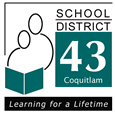 Consent for Storage and Access of Information Outside Canada (EduBlogs)Students entering grade nine at Heritage Woods in 2017 will be part of a new course entitled Digital Literacy 10. In this course, for which credits will be granted towards graduation, students will be required to demonstrate the ability to efficiently and effectively navigate the digital technologies required to accomplish specific goals and tasks. Primarily, the goal of digital literacy is that individuals are able to select the correct digital tool at the right time for the right purpose behaving ethically, responsibly and always protecting the personal security and privacy of themselves and others.As part of this class, students will be using EduBlogs (http://edublogs.org/terms-of-service/) to create showcase portfolios of their learning both across a wide variety of courses and throughout their time at Heritage Woods. Students will be able to reflect upon their learning in a meaningful way and potentially use this portfolio to showcase their abilities to both future employers and post-secondary institutions. It is the responsibility of the individual student to make sure they have the necessary rights, licenses, or permission for any user-generated content (pictures, music or videos) they submit to EduBlogs.Students will be participating in a boot camp on the first day of school in which they will be signing up for their own (free but with a cost to the school) Edublog, personalizing it, and beginning to create content as part of the Digital Literacy 10 course. Throughout the year they will be posting select pieces of work from their Science and English courses in addition to work from other classes that choose to participate. Note that EduBlogs is an online service located outside of Canada.  Students should avoid storing documents or other data that include information which could be used to identify themselves or other persons.Kindly print and return a copy of this letter to Heritage Woods signed and dated on the first day of school, September 5th, 2017. If you have any questions or concerns, please feel free to contact Mr. Aitken (paitken@sd43.bc.ca), or Mr. Prensky (rprensky@sd43.bc.ca)  ______________________________________________________________________Consent:  I understand that the information my child may create and store will be stored in or accessed from a location outside of Canada and I hereby consent, on behalf of me and my child, to my child’s information identified above being stored in, or accessed from, a location outside of Canada. __________________________				__________________________Signature of Parent or Guardian				Date__________________________				__________________________Print Name							Signature of Student (if over 13)  __________________________								Print Student Name and Grade__Heritage Woods Secondary__			_Mr. Aitken and Mr. Prensky_Print School Name						Print Teacher’s Name